Liste des prestataires agréés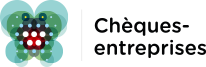 Catégorie		Formations/AccompagnementChèques		Chèques-Formation à la création d’entrepriseNom du prestataire                                                                   Site WEB	Durée d’agrémentHERACLES www.heracles.beDu 01/03/2018 au 01/03/2021CREAPMEwww.creapme.beDu 01/03/2018 au 01/03/2021AZIMUT www.azimut.ccDu 01/03/2018 au 01/03/2021OFFICE DE CREATION D’ENTREPRISES DE LA PROVINCE DE LIEGE www.ucm.beDu 01/03/2018 au 01/03/2021JECREEMONJOBwww.jecreemonjob.beDu 01/03/2018 au 01/03/2021IFAPME LIEGE-HUY-WAREMMEwww.centrelhw.ifapme.beDu 01/03/2018 au 01/03/2021IFAPME CHARLEROIwww.charleroi.ifapme.beDu 01/03/2018 au 01/03/2021UCM HAINAUTwww.ucm.beDu 01/03/2018 au 01/03/2021ALPI (AREBS) www.e-alpi.beDu 01/03/2018 au 01/03/2021XPRS www.set-up.beDu 01/03/2018 au 01/03/2021CREDAL ENTREPRENDREwww.credal.beDu 01/03/2018 au 01/03/2021IFAPME  Luxembourgwww.luxembourg.ifapme.beDu 01/03/2018 au 01/03/2021IFAPME NAMUR-BRABANT WALLONwww.centrenbw.ifapme.beDu 01/03/2018 au 01/03/2021IFAPME VERVIERS  www.verviers.ifapme.beDu 01/03/2018 au 01/03/2021LA MAISON DE L’ENTREPRISEwww.lme.beDu 01/03/2018 au 01/03/2021IFAPME DINANTwww.dinant.ifapme.beDu 01/03/2018 au 01/03/2021PME SERVICE – CDT www.ucm.beDu 01/03/2018 au 01/03/2021IFAPME TOURNAIwww.tournai.ifapme.beDu 01/03/2018 au 01/03/2021CREA-JOB www.creajob.beDu 01/03/2018 au 01/03/2021IFAPME MONS-BORINAGE-CENTREwww.centrembc.ifapme.beDu 01/03/2018 au 01/03/2021UCM BRABANT WALLONwww.ucm-bw.beDu 01/03/2018 au 01/03/2021JOB’IN GUICHET D’ENTREPRISE www.jobin.beDu 01/03/2018 au 01/03/2021SACE www.sace.beDu 01/03/2018 au 01/03/2021BE YOUNG BOSSmelindaservais@yahoo.frDu 01/03/2018 au 01/03/2021CATTELAIN LAURENTwww.synapse-expertise.beDu 01/03/2018 au 01/03/2021CREACOACHwww.creacoach.beDu 01/06/2018 au 01/06/2021Jerry BOSSA DOMBAjerrybossa@gmail.comDu 01/06/2018 au 01/06/2021CONSEIL QUALITE SOLUTIONS HORECAwww.cqshoreca.beDu 01/09/2018 au 01/09/2021EXPLORwww.explor.beDu 01/11/2018 au 31/10/2021C3Cuvelier.c3@gmail.com01/01/2019 au 31/12/2021COMPTACOURSwww.comptacours.be01/02/2019 au 31/01/2021